      THE BREAD OF LIFE CHARITY SHOP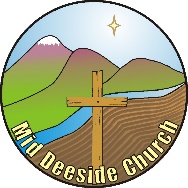       APPLICATION FOR GRANT FUNDINGNAME OF ORGANISATION OR INDIVIDUAL SUBMITTING APPLICATION:________________________________________________________________________________GRANT AMOUNT REQUESTED:            £_____________PURPOSE FOR WHICH FUNDING IS REQUIRED INCLUDING DETAILED COSTINGS.  PLEASE ATTACH ANY SUPPORTING PAPERS.  Note: we do not award funds to projects with a total cost of more than £10,000. Please include as much detail as possible about your project and a breakdown of the costs, supported by quotations, if possible.ARE YOU CARRYING OUT ANY FUNDRAISING FOR THIS PROJECT?                 YES/NODETAILS OF THE SOURCE(S) AND AMOUNT OF ANY ADDITIONAL FUNDING WHICH MAY BE REQUIRED TO COMPLETE THIS PROJECT:HAS THIS ADDITIONAL FUNDING ALREADY BEEN AWARDED/RECEIVED?     YES/NO/NABy signing this application I/we acknowledge that (a) confirmation of receipt of any additional funding on which the project may depend will be required, and (b) evidence of expenditure (quotes/invoices) will be required before any grant funding is released.SUBMITTED BY ___________________________________________ (signature)   Date ________________PRINT NAME _____________________________________ADDRESS _______________________________________________________________________________EMAIL: ______________________________________________  PHONE: ___________________________ROLE IN ORGANISATION: ___________________________________________________________________Please submit your application to any one of the following BEFORE THE ADVERTISED TIME ON THE CLOSING DATE:By mail or hand to Mid Deeside Parish Church, St Marnan Road, Torphins AB31 4JQ or By hand to the Bread of Life shop during opening hours. (There is no letterbox at the shop.) orBy email to sessionclerk@middeesidechurch.org.ukThe contact information you have provided above will only be used to contact you in relation to this application and will not be shared.The Charity Shop Volunteers will meet after the advertised closing date and make grant award recommendations which will be varied or approved by the Kirk Session of Mid Deeside Church. Following this you will receive a letter advising you whether or not any grant has been awarded. Should a grant be awarded the letter will also set out any conditions relevant to the award.  Any payment will be made by bank transfer or cheque and will be payable to the submitting organization.